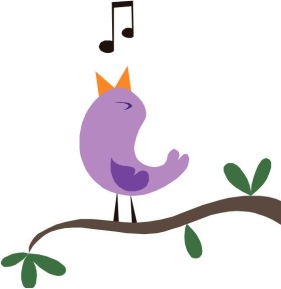 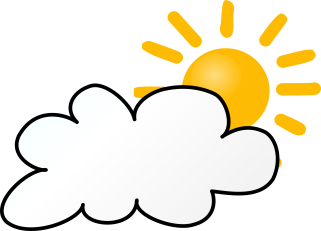   MAY            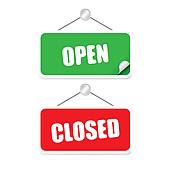 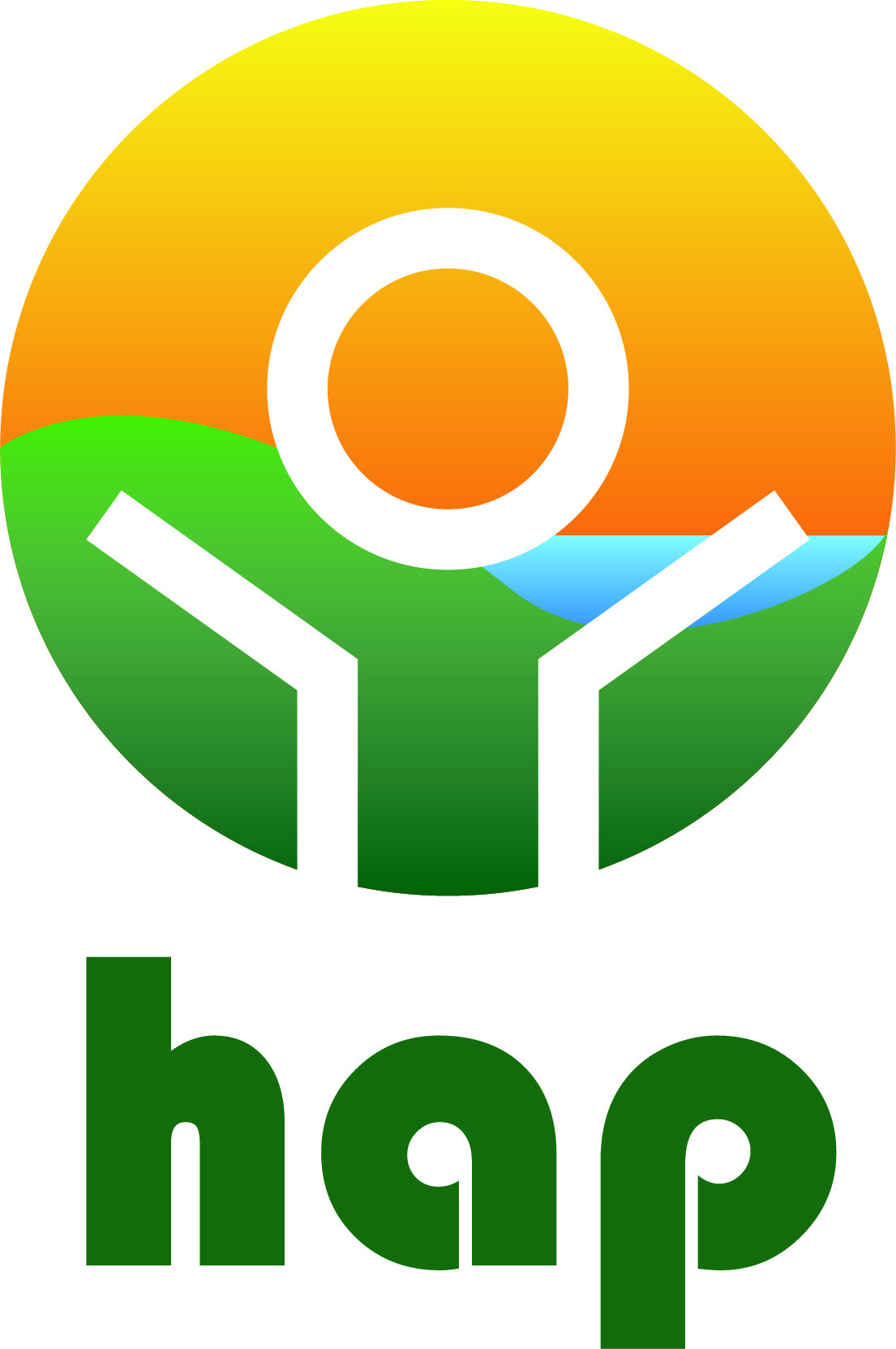 